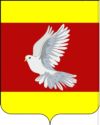 АДМИНИСТРАЦИЯ ГУЛЬКЕВИЧСКОГО ГОРОДСКОГО ПОСЕЛЕНИЯГУЛЬКЕВИЧСКОГО РАЙОНАРАСПОРЯЖЕНИЕ                   от 10.01.2023                                                          № 1-ргород ГулькевичиО составлении и сроках представления годовой  бюджетной отчетности об исполнении бюджетаГулькевичского городского поселения Гулькевичского района и годовой бухгалтерской отчетности муниципальных бюджетных и автономных учрежденийГулькевичского городского поселения Гулькевичского района за 2022 год и утверждении состава и сроковпредставления квартальной, месячной отчетности в 2023 году	В соответствии  со статьей  264.2, 264.3  Бюджетного  кодекса  Российской Федерации, пунктом 298 Инструкции о порядке составления и представления годовой, квартальной и  месячной  отчетности   об  исполнении  бюджетов  бюджетной системы Российской Федерации, утвержденной приказом Министерства    финансов   Российской   Федерации  от  28   декабря   2010  г.   № 191н,  приказом  министерства  финансов Краснодарского края от 30 декабря 2022 г. № 560 «О составлении и сроках предоставления годовой отчетности об исполнении консолидированного бюджета Краснодарского края, бюджета территориального фонда обязательного медицинского страхования Краснодарского края и годовой консолидированной бухгалтерской отчетности государственных (муниципальных) бюджетных и автономных учреждений Краснодарского края за 2022 год и утверждении состава и сроков представления квартальной, месячной отчетности в 2023 году» (далее – приказ Минфина Краснодарского края от 30 декабря 2022 г. № 560), в целях составления годовой бюджетной отчетности бюджета Гулькевичского   городского   поселения   Гулькевичского  района (далее – годовая бюджетная отчетность) и сводной  бухгалтерской отчетности муниципальных бюджетных и автономных учреждений Гулькевичского городского поселения Гулькевичского района (далее – бухгалтерская отчетность) и своевременного представления их в финансовое управление администрации муниципального образования Гулькевичского района:1. Определить порядок составления и перечень форм годовой, квартальной и месячной бюджетной отчетности и бухгалтерской отчетности в соответствии с требованиями: приказа Министерства финансов Российской Федерации от 28 декабря 2010 г. № 191н «Об утверждении Инструкции о порядке составления и представления годовой, квартальной и месячной отчетности об исполнении бюджетов бюджетной системы Российской Федерации» (далее – Инструкция 191н) – для участников бюджетного процесса;приказа    Министерства   финансов Российской Федерации от 25 марта 2011 г. № 33н «Об утверждении Инструкции о порядке составления, представления   годовой, квартальной    бухгалтерской    отчетности     государственных (муниципальных) бюджетных и автономных учреждений» (далее – Инструкция 33н) – для муниципальных бюджетных и автономных учреждений Гулькевичского городского поселения Гулькевичского района;приказа   Министерства финансов Российской Федерации от 31 декабря 2016 г. № 256н «Об утверждении федерального стандарта бухгалтерского учета для организации государственного сектора «Концептуальные основы бухгалтерского учета и отчетности организаций государственного сектора»;приказа Министерства финансов Российской Федерации от 31 декабря 2016 г. № 260н «Об утверждении федерального стандарта бухгалтерского учета для организаций государственного сектора «Представление бухгалтерской (финансовой) отчетности»;письма    Министерства  финансов Российской Федерации от 31 января 2011 г. № 06-02-10/3-978 «О порядке заполнения и предоставления Справочной таблицы к отчету об исполнении консолидированного бюджета субъекта Российской Федерации» (с учетом изменений).2. Утвердить:сроки представления в электронном виде годовой бюджетной отчетности и бухгалтерской отчетности главными распорядителями бюджетных средств, главным администраторам доходов бюджета Гулькевичского городского поселения Гулькевичского района (приложение 1);3. Начальнику отдела финансов, экономики и потребительской сферы администрации Гулькевичского городского поселения Гулькевичского района (Прищепа С.А.) обеспечить качественную работу по приему и составлению годовой бюджетной и бухгалтерской отчетности за 2022 год и представления их в финансовое управление администрации муниципального образования Гулькевичского района в установленный срок.4. Специалистам отдела финансов, экономики и потребительской сферы администрации Гулькевичского городского поселения Гулькевичского района, участвующим в приеме бюджетной отчетности и бухгалтерской отчетности проанализировать показатели бюджетной отчетности и бухгалтерской отчетности и пояснительных записок к ним.5. Специалистам отдела финансов, экономики и потребительской сферы администрации Гулькевичского городского поселения Гулькевичского района:производить проверку представленной бюджетной отчетности на соответствие требованиям к ее составлению и представлению, установленным Инструкцией 191н, путем выверки показателей представленной бюджетной отчетности по контрольным соотношениям, установленным Министерством финансов Российской Федерации;производить проверку представленной бухгалтерской отчетности на соответствие требованиям к ее составлению и представлению, установленным Инструкцией 33н, путем выверки показателей представленной бухгалтерской отчетности по контрольным соотношениям, установленным Министерством финансов Российской Федерации.6. Утвердить сроки представления квартальной бюджетной отчетности и сводной бухгалтерской отчетности главных распорядителей бюджетных средств Гулькевичского городского поселения Гулькевичского района в 2023 году согласно приложению 2.7. Утвердить   сроки представления месячной бюджетной отчетности и бухгалтерской отчетности  главными распорядителями бюджетных средств, главным администраторам доходов бюджета Гулькевичского городского поселения Гулькевичского района году согласно приложению 3.8. Руководителям муниципальных бюджетных и автономных учреждений Гулькевичского городского поселения Гулькевичского района обеспечить качественное составление годовой, квартальной и месячной бюджетной отчетности об исполнении местных бюджетов, а также годовой и квартальной сводной бухгалтерской отчетности муниципальных бюджетных и автономных учреждений, пояснительных записок к ним и представление в отдел финансов, экономики и потребительской сферы администрации Гулькевичского городского поселения Гулькевичского района в установленный срок.9. Формирование формы ф. 0503324К «Отчет об использовании межбюджетных трансфертов из бюджета Краснодарского края муниципальными образованиями и территориальным государственным внебюджетным фондом» осуществляется без заполнения графы 5 «ОКТМО контрагента».В  разделе  3  «Анализ  причин  образования  остатков  целевых средств» ф. 0503324К по состоянию на 1 января 2023 года в графах 5 и 6 отражаются соответственно код и наименование причины образования остатков целевых средств:01 – уменьшение фактической численности получателей средств по сравнению с запланированной;02 – экономия, сложившаяся в результате оптимизации цены поставки товаров, выполнение работ (оказания услуг) по итогам проведения конкурсных процедур;03 – поступление от возврата остатков, образовавшихся за счет восстановленной в текущем году дебиторской задолженности прошлых лет;04 – иные причины, не отнесенные к причинам 01 – 03.Детальное описание причин образования остатка целевых средств указывается в текстовой части формы 0503160 «Пояснительная записка».Раздел 3 «Анализ причин образования остатков целевых средств» отчета об использовании межбюджетных трансфертов из краевого бюджета муниципальными образованиями и территориальным государственным внебюджетным  фондом  (форма 0503324К)   по   состоянию на 1 апреля 2023 г., 1 июля 2023 г., 1 октября 2023 г. не заполняется.10. Признать утратившим силу распоряжение администрации Гулькевичского  городского  поселения Гулькевичского района от 03 февраля 2022 г. № 14-р «О составлении и сроках предоставления годовой отчетности об исполнении бюджета Гулькевичского городского поселения Гулькевичского района и годовой бухгалтерской отчетности муниципальных бюджетных и автономных учреждений Гулькевичского городского поселения Гулькевичского района за 2021 год и утверждении состава и сроков предоставления квартальной, месячной отчетности в 2022 году»11. Начальнику отдела финансов, экономики и потребительской сферы администрации Гулькевичского городского поселения Гулькевичского района (Прищепа С.А.) обеспечить организацию работы по составлению и представлению в установленный срок в финансовое управление администрации муниципального образования Гулькевичского района годовой, квартальной, месячной бюджетной отчетности и бухгалтерской отчетности.12. Контроль за выполнением настоящего распоряжения оставляю за собой.13.  Распоряжение вступает в силу со дня его подписания.Исполняющий обязанности главыГулькевичского городского поселенияГулькевичского района                                                                        Н.В. Захарюта